L A P O R A N     K E G I A T A N “Pennyusunan dan Sosialisasi  Visi, Misi FKIP Unived”17 Oktober 2018Oleh:TIM PENNYUSUN 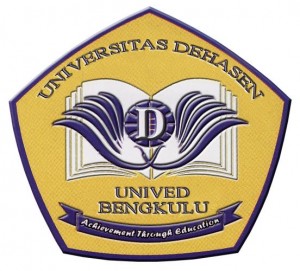 FAKULTAS KEGURUAN DAN ILMU PENDIDIKAN (FKIP) UNIVERSITAS DEHASEN BENGKULUDaftar IsiHalaman pengesahan  ...........................................................................................	iSK No.053/ UNIVED/ E-10/V/2018   ..................................................................	iiSK No.058/ UNIVED/ A-5/IX/2018  ...................................................................	iiiDaftar Isi  ...............................................................................................................	2Halaman Pengesahan  ............................................................................................	3Data dan Informasi Fakultas  .................................................................................	4Latar Belakang  ..............................................................................................	5Tujuan  ...........................................................................................................	6Notulen Rapat  ................................................................................................	7Penjabaran Visi, Misi  ....................................................................................	9Penjelasan Visi, Misi  .....................................................................................	10LAMPIRAN		SK Tentang Visi, Misi Program Studi Pendidikan Jasmani Kesehatan dan Rekreasi  (PJKR) FKIP Unived................................................................	1SK Tentang Visi, Misi Program Studi Pendidikan Guru Pendidikan Anak Usia Dini (PG-PAUD) FKIP Unived  ...................................................	2SK Tentang Visi, Misi Program Studi Pendidikan Teknik Informatika dan Komputer (PTIK)  FKIP Unived  .............................................................	3Photo Kegiatan  ...............................................................................................	4Presensi Kegiatan  ...........................................................................................	5HALAMAN PENGESAHAN LAPORAN PENNYUSUNAN DAN SOSIALISASI VISI, MISI  FAKULTAS KEGURUAN DAN ILMU PENDIDIKAN UNIVED BENGKULUIDENTITAS DAN INFORMASI FAKULTAS KEGURUAN DAN ILMU PENDIDIKAN UNIVERSITAS DEHASEN IDENTITAS UNIVERSITASIDENTITAS FAKULTAS FKIPPROGRAM STUDI YANG DIKELOLA OLEH FAKULTAS:PS Pendidikan Jasmani Kesehatan dan Rekreasi	(Jenjang Pendidikan S1)PS Pendidikan Guru Anak Usia Dini                            (Jenjang Pendidikan S1)PS Pendidikan Teknik Informasi dan Komputer	(Jenjang Pendidikan S1)Latar Belakang Fakultas Keguruan dan Ilmu Pendidikana (FKIP) Unived Bengkulu memiliki misi, visi dan tujuan yang hendak dicapai. Untuk dapat mencapai dan merumuskan strategi yang kemudian dijabarkan dalam bentuk program-program atau aktivitas. Keberhasilan FKIP Unived Bengkulu  tidak hanya tergantung  dari strategi yang telah dirumuskan, tetapi lebih penting lagi terletak pada keberhasilan pengimplementasiannya Visi Misi FKIP Unived. Pengimplementasiannya tersebut membutuhkan pengukuran kinerja fakultas, untuk memastikan apakah strategi berjalan sesuai denga yang telah direncanakan.Akreditasi institusi dan program studi yang ada di FKIP Unived adalah proses penilaian terhadap institusi secara keseluruhan untuk mengetahui komitmen institusi terhadap kapasitas institusi dan efektivitas pendidikan, yang didasarkan pada standar akreditasi yang telah ditetapkan. Akreditasi dilakukan oleh Badan Akreditasi Nasional Perguruan Tinggi (BAN-PT) terhadap semua perguruan tinggi di Indonesia. Borang Akreditasi adalah perangkat penilaian pendidikan profesional yang digunakan oleh BAN-PT untuk mengakreditasi program studi yang diselenggarakan pada Akademik, Politeknik, Sekolah Tinggi, Institut, dan Universitas. Data yang diperlukan untuk menilai fakultas diperoleh melalui Borang Akreditasi fakultas tersebut. Data pada borang ini ada yang harus diisi oleh fakultas, dan ada pula yang harus diisi oleh institusi. Hal ini disebabkan tidak seemua data tersedia pada fakultas, terutama data mengenai hal-hal yang dimanfaatkan bersama. Misalnya,  pemberdayaan sarana untuk keperluan bersama seperti laboratorium, perpustakaan, dan dosen. Informasi tentang hal itu tidak dapat diisi sepenuhnya oleh masing-masing fakultas. Begitu pula tentang visi dan misi.Standar pembiayaan, prasarana dan sistem informasi merupakan keunggulan mutu pengadaan dan pengolahan dana yang diperlukan untuk penyelenggaraan program-program dalam perrwujudan visi, penyelenggaraan misi, dan pencapaian tujuan perguruan tinggi. Pembiayaan adalah usaha penyediaan, pengolahan serta peningkatan mutu anggaran yang memadai unntuk mendukung penyelenggaraan program-program akademik yang bermutu di Fakultas Keguruan dan Ilmu Pendidikan Universitas Dehasen Bengkulu. Pengelolaan sarana dan prasarana perguruan tinggi meliputi perencanaan, pengadaan, penggunaan, pemeliharaan, pemutakhiran, inventarisasi, dan penghapusan aset yang dilakukan secara baik, sehingga efektif mendukung kegiatan penyelenggaraan akademik di Universitas Dehasen Bengkulu.TujuanTujuan dilaksanakannya penyusunan dan sosialisasi visi dan misi adalah sebagai proses evaluasi dan penilaian secara komprehensif atas komitmen progrsm studi terhadap mutu dan kapasitas penyelenggaraan proogram tridarma perguruan tinggi, untuk menentukan kelayakan program studi yaitu:Mendorong Fakultas untuk terus menentukan perbaikan dan mempertahankan mutu yang tinggi Hasil perumusan visi, misi dan tujuan serta sasaran Fakltas Keguruan dan Ilmu Pendidikan dapat dimanfaatkan sebagai dasar pertimbangan dalam transfer kredit perguruan tinggi, pemberian bantuan dana lokasi, serta pengakuan dari badan atau instansi lain.Notulen Rapat Dinas Berita Acara Perumusan Visi, Misi, Tujuan dan Sasaaran Fakultas Keguruan dan Ilmu Pendidikan (terlampir)BERITA ACARAPERUMUSAN VISI, MISI, TUJUAN DAN SASARANFAKULTAS KEGURUAN DAN ILMU PENDIDIKANPada hari Rabu Tanggal. 8 (delapan) bulan Agustus tahun 2018, TIM Pennyusun Visi, Misi, Tujuan dan Sasaran Fakultas Keguruan dan Ilmu Pendidikan Universitas Dehasen Bengkulu yang terdiri dari Dekan FKIP, Ketua Gugus dan Ketua Unit Penjaminan  Mutu FKIP, Para Ketua Programstudi di lingungan FKIP, Perwakilan Dewan Dosen dan Stakeholder, sebagaimana daftar hadir terlampir. Bahwa TIM telah pennyusun Visi, Misi FKIP Unived Bengkulu dari mulai dibentuknya TIM telah melakukan tugasnya kurang lebih 1 (satu) bulan  yang menghasilkan beberapa poin:Dekan Fakultas Keguruan dan Ilmu Pendidikan Universitas Dehasen Bengkulu sebagai penanggung jawabDekan Fakultas Keguruan dan Ilmu Pendidikan Universitas Bengkulu sebagai Stakeholder dan sebagai pengimplentasian Visi, Misi di Tingkat Fakultas.Ketua Program Studi dan Sekretaris Pendidikan Jasmani Kesehatan dan Rekreasi Universitas Dehasen Bengkulu. Sebagai Pengguna sekaligus pengimplementasian Visi, Misi di tingkat program studiKetua Program Studi dan Sekretaris Pendidikan Anak Usia Dini Universitas Dehasen Bengkulu, Sebagai Pengguna sekaligus pengimplementasian Visi, Misi di tingkat program studiKetua Program Studi dan Sekretaris Pendidikan Teknik Informatika dan Komputer Universitas Dehasen Bengkulu, Sebagai Pengguna sekaligus pengimplementasian Visi, Misi di tingkat program studiDosen dari masing-masing program studi yang ada di lingkungan FKIP Unived ( Prodi Penjaskesrek, PAUD, dan PTIK ). Adalah sebagai ujung tombak dari implementasi Visi, Misi Fakultas dan Programstudi.Ketua Diknas Kota Bengkulu sebagai Stakeholder.Kepala sekolah SMA Negeri 02 Kota Bengkulu sebagai Stakeholder.Kepala sekolah SMK Negeri 01 Kota Bengkulu sebagai Stakeholder.Telah berhasil merumuskan dan menetapkan visi, misi, tujuan dan sasaran Fakultas Keguruan dan Ilmu Pendidikan sebagai berikut:VisiMenjadi fakuktas yang unggul di bidang pendidikan berbasis kewirausahaan di tingkat nasional tahun 2034MisiMenyelenggarakan pendidikan dan pengajaran yang didasari wawasan ipteks berbasis nilai nilai kewirausahaanMengembangkan penelitian di bidang pendidikan dan pengajaran yang inovatif untuk mengembangkan iptek yang didasari pada fenomena pendidikan dan pengajaran di masyarakatMenyelenggarakan dan mengembangkan pengabdian kepada masyarakat di bidang pendidikan yang didasari pada kebutuhan empiris masyarakatMengembangkan tata kelola dan layanan akademik yang baik dengan prosedur yang rasional dan transparanTujuan Menghasilkan tenaga pendidik yang cerdas, berbudi pekerti luhur, beriman dan bertaqwa dan berjiwa wirausaha yang mampu bersaing ditingkat nasionalMenghasilkan karya penelitian yang dapat diimplementasikan secara nyata dibidang pendidikan yang dapat dipublikasi dalam skala nasionalTerlaksananya kegiatan pengabdian kepada masyarakat dalam bidang pendidikan berbasis kewirausahaan sehingga dapat meningkatkan kesejahteraan dan kemajuan masyarakatTerlaksananya tata kelola dan layanan akademik yang baik dengan prosedur yang rasional dan transparan SasaranTerserenggaranya proses belajarmengajar yang berkualitas, efektif, efisien,dan produktif dengan menerapkan kkni yang memuat keunggulan dalam bidang pendidikan berbasis kewirausahaanMeningkatnya jumlah, kualitas, dan publikasi hasil penelitian di bidang pendidikan yang bermanfaat bagi masyarakat Meningkatkan jumlah, kualita, dan publikasi hasil pengabdian masyarakat di bidang pendidikan yang bermanfaat bagi masyarakatMeningkatkan jumlah kerjasama dengan asosiasi profesi dalam bidang pendidikan, lembaga swasta, dan pemerintah atas tesellenggaranya kegiatan penelitian dan pengabdian masyarakatTerwujudnya tata kelola dan layanan akademik yang baik denga prosedur yang rasional dan trasparan berdasarkan system penjamin mutuPenjabaran Visi, Misi FKIP Unived Bengkulua). VISI FAKULTAS KEGURUAN DAN ILMU PENDIDIKANMENJADI FAKULTAS YANG UNGGUL DI BIDANG PENDIDIKAN BERBASIS KEWIRAUSAHAAN  DI TINGKAT NASIONAL TAHUN 2034b). MISI FAKULTAS KEGURUAN DAN ILMU PENDIDIKANMENYELENGGARAKAN PENDIDIKAN DAN PENGAJARAN YANG DIDASARI WAWASAN IPTEKS BERBASIS NILAI NILAI KEWIRAUSAHAANMENGEMBANGKAN PENELITIAN DI BIDANG PENDIDIKAN DAN PENGAJARAN YANG INOVATIF UNTUK MENGEMBANGKAN IPTEKS YANG DIDASARI PADA FENOMENA PENDIDIKAN DAN PENGAJARAN DI MASYARAKATMENYELENGGARAKAN DAN MENGEMBANGKAN PENGABDIAN KEPADA MASYARAKAT DI BIDANG PENDIDIKAN YANG DIDASARI PADA KEBUTUHAN EMPIRIS MASYARAKATMENGEMBANGKAN TATA KELOLA DAN LAYANAN AKADEMIK YANG BAIK DENGAN PROSEDUR YANG RASIONAL DAN TRANSPARANc). TUJUAN FAKULTAS KEGURUAN DAN ILMU PENDIDIKANMENGHASILKAN TENAGA PENDIDIK YANG CERDAS, BERBUDI PEKERTI LUHUR, BERIMAN DAN BERTAQWA DAN BERJIWA WIRAUSAHA YANG MAMPU BERSAING DI TINGKAT NASIONALMENGHASILKAN KARYA PENELITIAN YANG DAPAT DIIMPLEMENTASIKAN SECARA NYATA DIBIDANG PENDIDIKAN YANG DAPAT DIPUBLIKASI DALAM SKALA NASIONALTERLAKSANANYA KEGIATAN PENGABDIAN KEPADA MASYARAKAT DALAM B IDANG PENDIDIKAN BERBASIS KEWIIRAUSAHAAN SEHINGGA DAPAT MENINGKATKAN KESEJAHTERAAN DAN KEMAJUAN MASYARAKATTERLAKSANANYA TATA KELOLA DAN LAYANAN AKADEMIK YANG BAIK DENGAN PROSEDUR YANG RASIONAL DAN TRANSPARANd). SASARANTERSELENGGARANYA PROSES BELAJAR MENGAJAR YANG BERKUALITAS, EFEKTIF, EFISIEN, DAN PRODUKTIF DENGAN MENERAPKAN KKNI YANG MEMUAT KEUNGGULAN DALAM BIDANG PENDIDIKAN BERBASIS KEWIRAUSAHAANMENINGKATNYA JUMLAH, KUALITAS, DAN PUBLIKASI HASIL PENELITIAN DI BIDANG PENDIDIKAN YANG BERMANFAAT BAGI MASYARAKATMENINGKATNYA JUMLAH, KUALITAS, DAN PUBLIKASI HASIL PENGABDIAN MASYARAKAT  DI BIDANG PENDIDIKAN YANG BERMANFAAT BAGI MASYARAKATMENINGKATNYA JUMLAH KERJASAMA DENGAN ASOSIASI PROFESI DALAM BIDANG PENDIDIKAN, LEMBAGA SWASTA, DAN PEMERINTAH ATAS TERSELENGGARANYA KEGIATAN PENELITIAN DAN PENGABDIAN MASYARAKATTERWUJUDNYA TATA KELOLA DAN LAYANAN AKADEMIK YANG BAIK DENGAN PROSEDUR YANG RASIONAL DAN TRANSPARAN BERDASARKAN SISTEM PENJAMINAN MUTUPENJELASAN VISI FAKULTAS FKIPMenjadi Fakultas Yang Unggul Di Bidang Pendidikan Berbasis Kewirausahaan  Di Tingkat Nasional Tahun 2034Penjelasan dari makna visi Fakultas Keguruan dan Ilmu Pendidikan;a).   Menjadi Fakultas Yang Unggul di Bidang Pendidikan: Yang dimaksud dengan menjadi fakultas yang unggul di bidang pendidikan maksudnya adalah: Fakultas FKIP Unived yang memiliki civitas akademika yang berintegritas, memiliki jiwa pelayanan dan  kepekaan yang tinggi terhadap perubahan-perubahan baru dalam dunia kependidikan dan juga sosial masyarakat; memiliki daya solusi terhadap segala bentuk ancaman baik yang datang dari dalam maupun yang datang dari luar; mampu bersaing kompetitif secara sehat dengan lembaga pendidikan tinggi lain; dan menghasilkan lulusan yang berintegritas, daya juang yang kuat serta kompetitif di bidang kependidikan (sebagai guru, pelatih, tutor dan bidang profesional lainnya). Sebagai tenaga kependidikan yang dalam bekerja tidak terlepas dari tiga esensi profesionalisme yaitu:Kompetensi, Standar etik yang tinggi danPengetahuan yang memadai Ke unggulan Lulusan terlihat dari kemampuan lulusan untuk;BerinovasiMenjalin rasa percaya dan konfidensi dengan pengguna jasa, Mempunyai pengetahuan yang memadai, Kapabilitas terhadap pekerjaan. Terbuka dengan ide baru, dan dapat berinteraksi dengan orang lain.b).   Berbasis Kewirausahaan Yang dimaksud dengan Berbasis Kewirausahaan adalah: suatu pengharapan kepada Mahasiswa dan Alumni FKIP Unived untuk dapat Berpikir sebagaimana wirausahawan yang memiliki ketekunan, kegigihan, serta mental yang kuat, yang mencangkup diantaranya-Tidak menyerah ketika mengalami kegagalan. Mengubah masalah sebagai tantangan untuk berpikir kreatif dan menemukan solusi yang inovatif. Disiplin adalah bagian dari gaya hidup yang menjadi kebiasaan sehari-hari. Bersikap waspada dan fokus mengantisipasi tantangan dengan segala usaha dan tindakan.Percaya diri dan tahu batasan dari kemampuan yang dimiliki.Melakukan berbagai hal untuk mencapai tujuan yang telah mereka buat  dan memiliki keinginan yang kuat. Memiliki ketegasan serta kekuatan dalam diri untuk mengubah situasi dan kondisi untuk mencapai kesuksesan, dan menjadikan pesaing sebagai kesempatan untuk belajar.  c).   Tingkat Nasional:Yang dimaksud dengan Tingkat Nasional adalah: Merujuk pada Visi Universitas yang memprioritaskan keunggulan di Tingkat nasional,  sebagai langkah awal untuk pengembangan lebih lanjut ditingkat internasional.d).   Tahun 2034:Yang dimaksud dengan Tahun 2034 adalah: Fakultas Keguruan dan Ilmu Pendidikan berdiri Tahun 2013, melakukan perubahan Visi Misi di Tahun 2018, dengan harapan 3 kali Rencana Strategis  lagi, target ini bisa dicapai di tahun 2034.LAMPIRAN-LAMPIRANGAMBAR 1.1. PHOTO  SOSIALIASI VISI MISI  DENAGAN DEWAN DOSEN DAN PERWAKILAN MAHASISWA FKIP UNIVED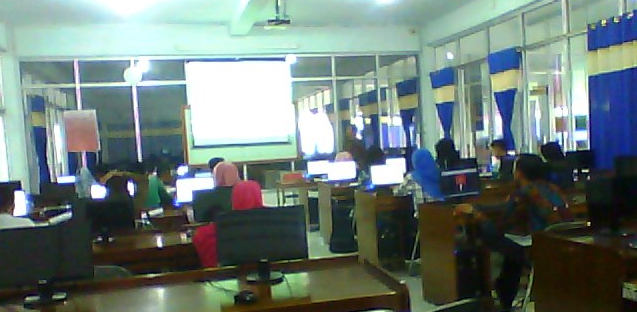 GAMBAR 1.2. PHOTO LOKAKARYA KURIKULUM DAN PEMAPARAN VISI, MISI FKIP UNIVED DI HADAPAN PIMPINAN UNIVERSITAS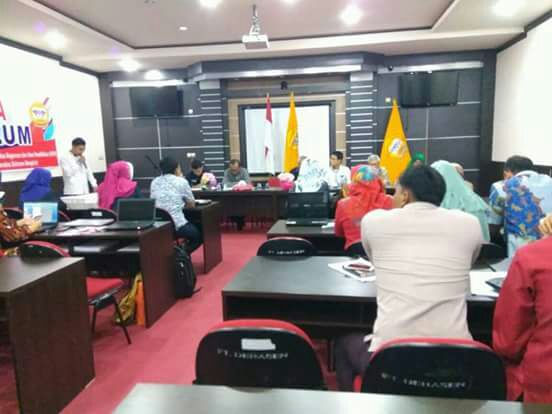 GAMBAR 1.3. PHOTO SETELAH SOSIALISASI VISI, MISI FAKULTAS DAN PROGRAM STUDI FKIP DI PAUD AMANDA B/S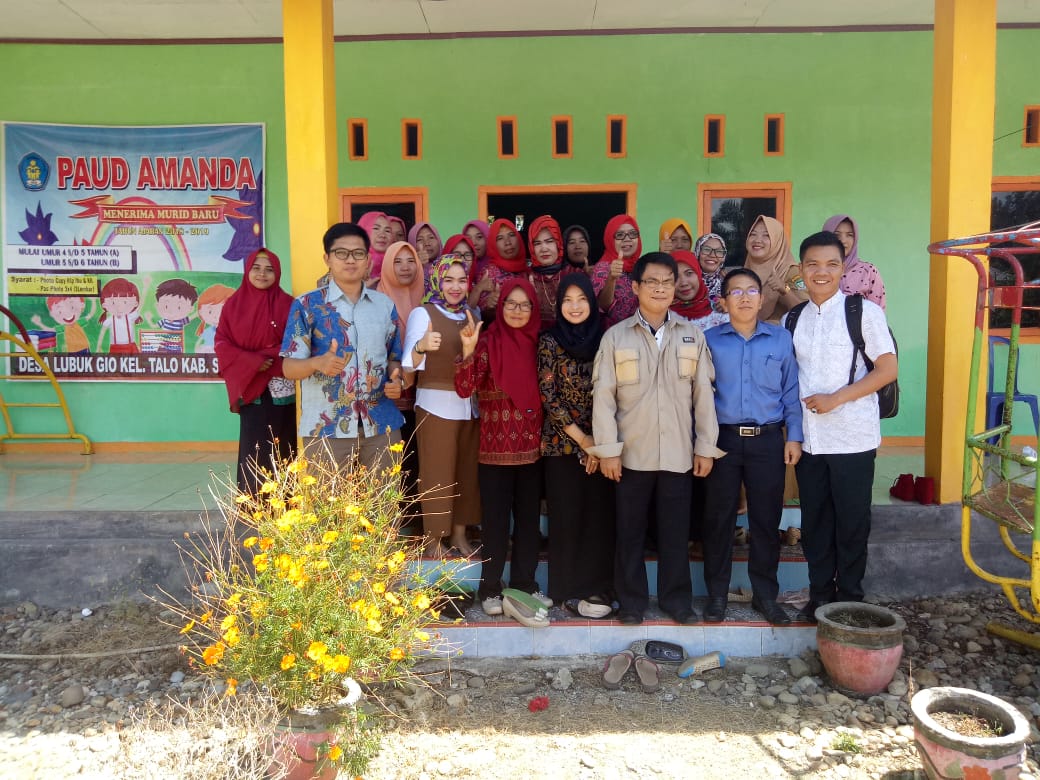 GAMBAR 1.4. PHOTO PESERTA SOSIALISASI VISI, MISI FAKULTAS DAN PROGRAM STUDI FKIP DENGAN KELOMPOK KERJA GURU SMU DI DIKNAS PROVINSI BENGKULU 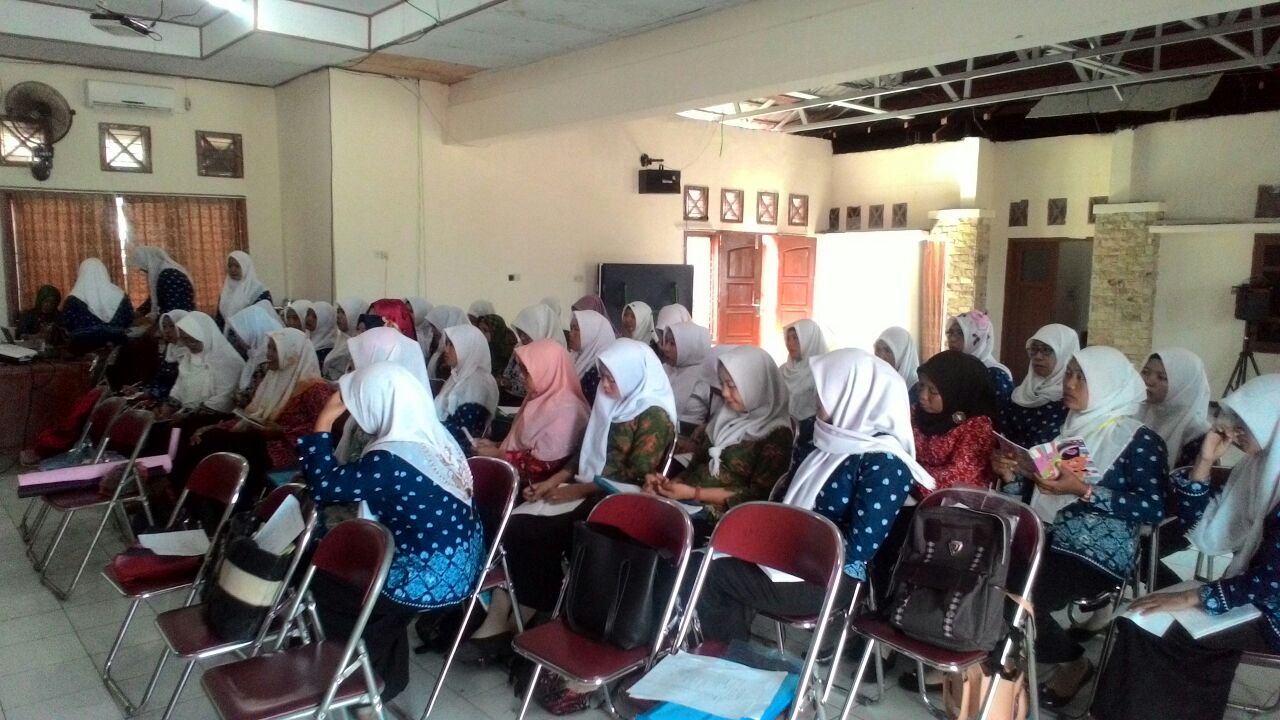 GAMBAR 1.5. PHOTO BERSAMA SETELAH SOSIALISI  & PEMAPARAN VISI MISI FKIP DAN PROGRAMSTUDI DENGAN IBU-IBU YANG TERGABUNG DALAM HIMPAUDI KABUPATEN SELUMA DI BALAI DESA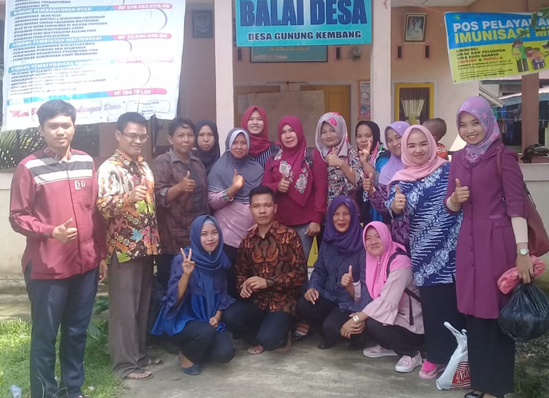 GAMBAR 1.6. PHOTO KEGIATAN DISKUSI VISI, MISI FKIP DENGAN IBU-IBU YANG TERGABUNG DENGAN HIMPAUDI PROVINSI BENGKULU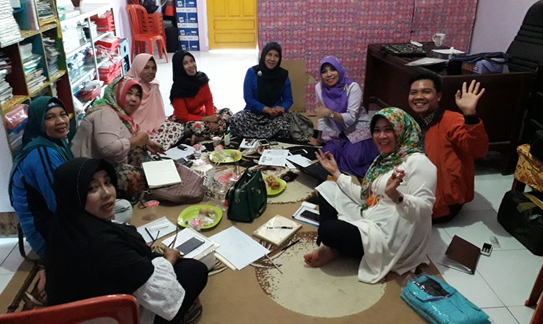 DAFTAR HADIR PENNYUSUNAN  VISI, MISI, FAKULTAS KEGURUAN DAN ILMU PENDIDIKANRapat Perumusan Visi, Misi, Tujuan dan SasaranFakultas Keguruan dan Ilmu Pendidikan1.Nama Fakultas:Fakultas Keguruan dan Ilmu Pendidikan (FKIP) Universitas Dehasen Bengkulu.2.Penanggung JawabNama:Dr. Mesterjon, S.Kom, M.KomNIK/NIDN:1703035/02 101281 02Jabatan:DekanAlamat:Jl sepakat 15 No 40 Kec Sawah Lebar Baru Kota BengkuluTelepon:(0736) 22027, 26957Fax:(0736) 341139Web:www//http:fkip.unived.ac.ide-mail:mesterup@yahoo.co.idMengetahui,Rektor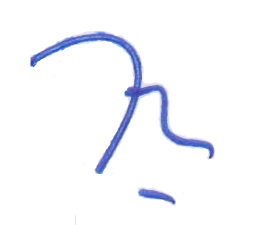 Prof.Dr. agr. Ir. Johan SetiantoNIK: Bengkulu, 17 Oktober 2018Dekan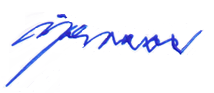 Dr. Mesterjon, S.Kom, M.KomNIK: 1703035Nama Perguruan Tinggi:UNIVERSITAS DEHASEN BENGKULUAlamat:Jalan Meranti Raya No. 32, Kelurahan Sawah Lebar,Kota Bengkulu.No. Telepon:0736 – 22027No. Faksimili:0736 – 341139 Homepage dan E-Mail:www.unived.ac.idSK Pendirian Institusi	:39/D/O/2008 tanggal 17 Maret  2008	Pejabat yang Menerbitkan SK:Menteri Pendidikan NasionalNama Fakultas:FAKULTAS KEGURUAN DAN ILMU PENDIDIKANAlamat:Jalan Meranti Raya No. 32, Kelurahan Sawah Lebar,Kota Bengkulu.No. Telepon:0736 – 22027No. Faksimili:0736 – 341139 Homepage dan E-Mail:www.fkip.unived.ac.idSK Pendirian Institusi	:39/D/O/2008 tanggal  17 Maret  2008	Pejabat yang Menerbitkan SK:Menteri Pendidikan NasionalNONAMAJABATANPARAFPARAF1Hardi Prakoso,,,,,WR I UNIVED1.2Dr. Mesterjon, S.Kom, M.KomDEKAN2.3Dr. Rita Prima Bendriyanti, M.SiWR II3.4Dr. Bihanudin, M.PdKA K3S SMU4.5Dr. Citra Dewi, M.PdKA PERPUST5.6Dr. Saipul, S.Pd.Ek. M.AkKA GKM6.7Feby Elra Perdima, M.PdKA PRODI PJKR7.8Syisva Nurwita, M.PdKA PRODI PAUD8.9Fadlul Amdhi Yul, M.Pd.TKA PRODI PTIK9.10Supriyanto, M.PdKA UPM10.11Jumiati Siska, M.TPdSEKRETARIS PTIK11.12Algifari Syarif, M.PdKEMAHASISWAAN12.13Martiani, M.TPdDOSEN13.14Imma Rachayu, M.TPdDOSEN14.15Yenni Fitria, M.PdDOSEN15.16Diah Selviani, M.Pd.MatDOSEN16.17Edy Santoso, M.PdKA UPM17.18Ranny Fitria Imran, M.PdDOSEN18.19Novi Ade Suryani, M.Pd.SiDOSEN1920Rika Partika Sari, M.Pd.SiDOSEN20.21Dwi Nomi Pura, M.TPdASESOR PAUD21.22Mimpira Haryono, M.PdASESOR PAUD22.23Yetty Trisnayanti, M.Pd. SiDOSEN23.24Lexpya Sepni, M.PdDOSEN24.25Lydia Margaretha, M.PdDOSEN25.26Madya Putri Utami, M.PdDOSEN26.27Melia Eka Daryanti, M.PdDOSEN27.28Lidya Denita, M.SnDOSEN28.29Heru Setiawan, M.PdDOSEN29.30Satria  Agustian Lesmana, M.PdDOSEN30.31Juwita, M.PdDOSEN31.32Tito Parta Wibowo, M.PdDOSEN32.33Dolly Apriansyah, M.PdDOSEN33.34Nurul Fajar Muslimah, M.PdDOSEN34.35Ela Pebriani, S.PdSTAP35.36Ajis Sumantri, S.PdSTAP36.37Dwi Rulismi, S.KomSTAP37.